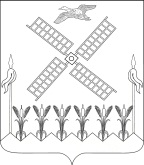 АДМИНИСТРАЦИЯКОПАНСКОГО СЕЛЬСКОГО ПОСЕЛЕНИЯ ЕЙСКОГО РАЙОНАП О С Т А Н О В Л Е Н И Ест-ца  КопанскаяОб организации размещения  объектов  мелкорозничной  торговли и   оказания  услуг  на  территории  Копанского  сельского   поселения Ейского  района 	В соответствии с Указом Президента Российской Федерации от 29 января 1992 года  № 65 «О свободе торговли», Федеральными законами от 28 декабря 2009 г. № 381- ФЗ «Об основах государственного регулирования торговой деятельности в Российской Федерации», от 6 октября 2003 года № 131- ФЗ «Об общих принципах организации местного самоуправления в Российской Федерации», со статьей 6 Закона Краснодарского края от 31 мая 2005 года № 879- КЗ «О государственной политике Краснодарского края в сфере торговой деятельности», постановлением главы администрации (губернатора) Краснодарского края от 11 ноября 2014 года № 1249 «Об утверждении Порядка разработки и утверждения органами местного самоуправления схем размещения нестационарных торговых объектов на территории Краснодарского края» в целях реализации постановления администрации муниципального образования Ейский район от 2 февраля  2017 года № 39  «Об утверждении схемы размещения нестационарных торговых объектов на территории муниципального образования Ейский район»,  для обеспечения рабочих мест объектов малого бизнеса, обеспечения им точек торговли не менее чем шестьдесят процентов нестационарных торговых объектов, используемых субъектами малого и среднего предпринимательства, осуществляющими торговую деятельность, от общего количества нестационарных торговых объектов постановляю:1.Утвердить:1) Положение о проведении конкурса на право размещения  объектов  нестационарной   мелкорозничной  торговли,  оказания  услуг на территории Копанского  сельского   поселения  Ейского  района   (приложение № 1);2) состав комиссии по проведению конкурса на право размещения объектов  нестационарной мелкорозничной  торговли,  оказания  услуг на территории Копанского  сельского поселения  Ейского  района  (приложение № 2);3) форму договора о предоставлении права на размещение объекта нестационарной  мелкорозничной  торговли,  оказания  услуг на территории Копанского  сельского поселения  Ейского  района   (приложение № 3);4) методику определения стартового размера финансового предложения за право размещения объектов нестационарной мелкорозничной торговли,  оказания  услуг на территории Копанского  сельского поселения Ейского  района (приложение № 4).5) схему размещения нестационарных объектов мелкорозничной торговли,  оказания услуг на территории Копанского  сельского поселения Ейского района  (приложение  № 5);2. Начальнику общего отдела администрации Копанского сельского поселения Л.В. Скляренко обнародовать настоящее постановление в установленном законом порядке, разместить на официальном сайте  администрации Копанского сельского поселения Ейского района.3. Контроль за выполнением настоящего постановления возложить на начальника финансового отдела Е. П. Белокреницкую .4. Постановление вступает в силу со дня его официального обнародования.Глава Копанского сельскогопоселения Ейского района                                                                И.Н. Диденко 	ПРИЛОЖЕНИЕ № 1УТВЕРЖДЕНО	постановлением	администрации Копанского сельскогопоселения Ейского районаот 03.04.2017 г. №  32Положениео проведении конкурса на право размещенияобъектов нестационарной  мелкорозничной  торговли,  оказания  услуг на территории  Копанского сельского   поселения  Ейского  района1. Общие положения1.1. Настоящее положение (далее – Положение) разработано в соответствии с Гражданским Кодексом Российской Федерации, Указом Президента Российской Федерации от  29 января 1992 года № 65 «О свободе торговли», Федеральным законом от 28 декабря 2009 года № 381-ФЗ «Об основах государственного регулирования торговой деятельности в Российской Федерации», Федеральным законом  от 6 октября 2003 года № 131-ФЗ «Об общих принципах организации местного самоуправления в Российской Федерации»; 1.2. Положение определяет порядок проведения и условия участия в конкурсе на право размещения объектов нестационарной  мелкорозничной  торговли,  оказания  услуг на территории Копанского  сельского  поселения  Ейского  района (далее - Конкурс).1.3. Целями проведения Конкурса являются:обеспечение единого порядка размещения объектов нестационарной  мелкорозничной  торговли,  оказания  услуг на территории Копанского сельского  поселения  Ейского  района;обеспечения устойчивого развития территорий;создание условий для предоставления жителям Копанского  сельского  поселения  Ейского  района  безопасных и качественных услуг;обеспечение равных возможностей для реализации прав хозяйствующих субъектов на осуществление торговой деятельности, предоставления услуг населению на территории  Копанского  сельского  поселения  Ейского  района.1.4. Предметом Конкурса является предоставление права размещения объектов нестационарной  мелкорозничной  торговли,  оказания  услуг на территории  Копанского  сельского  поселения  Ейского  района  в соответствии с утвержденной схемой размещения нестационарных торговых объектов.1.5. Срок предоставления права на размещение объекта нестационарной  мелкорозничной торговли, оказания услуг устанавливается:до 6  месяцев - для объектов, функционирующих в весенне-летний период  с 1 мая  по 31  октября;до 6 месяцев - для объектов, функционирующих в осенне-зимний период с 1 ноября по 30  апреля;до 1 года - для иных нестационарных торговых объектов.1.6. Организатором Конкурса выступает администрация Копанского  сельского  поселения Ейского   района (далее - Организатор).1.7. Конкурс проводит Конкурсная Комиссия, состав которой утверждается постановлением  администрации  Копанского  сельского  поселения Ейского   района.1.8. Организатор обеспечивает размещение информационного сообщения о проведении Конкурса и схемы размещения нестационарных торговых объектов, оказания услуг на территории Копанского  сельского  поселения Ейского района (далее – Схема размещения нестационарных торговых объектов) в газете "Приазовские  степи"  и  на официальном сайте Копанского сельского поселения Ейского района не менее чем за 30 дней до проведения Конкурса.Организатор вправе внести изменения в информационное сообщение о проведении Конкурса не позднее чем за 5 рабочих  дней до момента проведения Конкурса.1.9. Информационное сообщение должно содержать следующую информацию:о начальной цене торгов;предмет конкурса;срок,  в течении которого лицо, выигравшее торги, должно заключить договор с администрацией поселения;срок, на который заключается договор о предоставлении права на размещение объекта нестационарной  мелкорозничной торговли, оказания услуг;требования, предъявляемые к участникам Конкурса;форма конкурсного предложения;дата, место и время проведения конкурса;место приема заявок; дата и время начала и окончания приема заявок;адрес и телефон Организатора;место получения информации об условиях Конкурса.о порядке определения лица, выигравшего Конкурс.2. Условия участия в Конкурсе2.1. В Конкурсе могут участвовать индивидуальные предприниматели и юридические лица (далее - Заявитель), подавшие заявление с надлежаще оформленными документами не позднее чем за 6 рабочих дней до официально объявленного дня проведения Конкурса.В случае внесения Организатором Конкурса изменений в информационное сообщение о проведении Конкурса прием заявлений на участие в Конкурсе прекращается за 3 дня до даты проведения Конкурса.2.2. Заявитель имеет право отозвать поданное заявление не позднее чем за 3 дня до дня проведения Конкурса, уведомив Организатора в письменной форме.2.3. Заявка является официальным документом Заявителя, выражающим его намерение принять участие в Конкурсе.2.4. Для участия в Конкурсе Заявитель представляет Организатору  следующие  документы:заявление  на  участие  в  конкурсе  на  право размещения объектов нестационарной  мелкорозничной  торговли,  оказания  услуг на территории Копанского  сельского поселения  Ейского  района  (Приложение 1 к  Положению);копию документа, удостоверяющего личность Заявителя (представителя);доверенность,  оформленную  в  установленную  законом  порядке,  в  случае  представления  интересов  заявителя; копию свидетельства о государственной регистрации;копию свидетельства о постановке на учет в налоговом органе (ИНН);справку установленной формы об исполнении налогоплательщиком обязанностей по оплате налогов, сборов, страховых взносов, пеней и налоговых санкций;запечатанный (заклеенный) конверт с оформленным, по установленной форме (приложение № 2 к Положению), финансовым предложением за право размещения объектов нестационарной  мелкорозничной  торговли,  оказания  услуг на территории Копанского  сельского поселения  Ейского  района (далее – Финансовое предложение). На лицевой стороне конверта с Финансовым предложением в обязательном порядке указывается:наименование Заявителя;вид товара или услуг, предполагаемых Заявителем к осуществлению;адрес предполагаемого размещения нестационарного объекта, в соответствии с описательной частью схемы размещения нестационарных торговых объектов;порядковый номер адреса предполагаемого размещения нестационарного объекта, в соответствии со схемой размещения нестационарных торговых объектов;подпись с расшифровкой и печать (при наличии) Заявителя.В бланке Финансового предложения указывается:наименование Заявителя; адрес лота (места размещения нестационарного объекта мелкорозничной торговли, оказания услуг) в соответствии со схемой размещения нестационарных торговых объектов;порядковый номер лота, в соответствии со схемой размещения нестационарных торговых объектов);сумма финансового предложения цифрами;сумма финансового предложения прописью;подпись с расшифровкой Заявителя.опись представляемых на Конкурс документов (далее – Опись), заверенная Заявителем.2.5. Копии представляемых на Конкурс документов могут быть заверены нотариально или самим  Заявителем, который несет личную ответственность, в соответствии с законодательством Российской Федерации, в случае недостоверности (несоответствия) заверенной им копии.2.6. В качестве дополнительной информации, в обязательном порядке учитываемой и рассматриваемой Конкурсной Комиссией, Заявитель вправе предоставить:предложение о применении в своей работе современного торгового оборудования с учетом передовых технологий;предложение об использовании в оформлении Объекта элементов, популяризующих  Копанское сельское поселение;предложение о формах и методах повышения в своей работе уровня культуры и качества обслуживания населения (дополнительные услуги по фасовке товара в упаковку с фирменным знаком и наличие форменной одежды у продавца с логотипом хозяйствующего субъекта, полнота ассортимента по заявленной группе товаров и т.д.).2.7. Все указанные в пунктах  2.4.и 2.6  раздела 2 настоящего Положения документы сдаются Заявителем Организатору в запечатанном (заклеенном) конверте (далее – Пакет), исключающем возможность доступа к содержимому до момента его вскрытия на заседании Конкурсной Комиссии.Все документы должны быть прошиты и пронумерованы в соответствии с  Описью. Конверт с Финансовым предложением не прошивается.Допускается наличие в Пакете нескольких конвертов с Финансовым предложением, в зависимости от количества лотов, на которые претендует Заявитель. 2.8.На лицевую сторону Пакета с документами Заявителем наносится следующая информация:наименование заявителя;ИНН;дата представления пакета Организатору;подпись с расшифровкой и печать (при наличии) Заявителя.2.9. Организатор Конкурса:регистрирует Пакет Заявителя в журнале приема с указанием даты и времени подачи;проверяет полноту и правильность информации на лицевой стороне           Пакета;проверяет целостность Пакета;принимает решение о приеме (об отказе в приеме) Пакета Заявителя;при принятии решения о приеме или об отказе в приеме Пакета, Организатор незамедлительно выдает Заявителю письменное сообщение. В сообщении указывается дата и подпись лица, осуществляющего прием Пакетов Заявителей на Конкурс, а при отказе в приеме Пакета указываются причины отказа.2.10. Заявителю может быть отказано в приеме Пакета на участие в Конкурсе  в случаях:на лицевой стороне Пакета отсутствует (не полностью отражена) или  не поддается прочтению информация, указанная в пункте 2.8 раздела 2 настоящего Положения;Пакет имеет повреждения (разрывы, порезы) или не запечатан (не заклеен).2.11. Заполнение бланков заявлений, финансовых предложений и выполнение информационных надписей на конвертах, возможно как печатным способом, так и собственноручным. 3. Порядок работы конкурсной комиссии3.1. Формой работы Конкурсной Комиссии являются заседания.Заседание Комиссии считается правомочным, если на нем присутствует не менее 2/3 членов комиссии.3.2. Заседание Конкурсной Комиссии проводится по мере необходимости. Каждое заседание Конкурсной Комиссии оформляется протоколом.3.3. Конкурс проводится в два этапа.3.4. На первом этапе Конкурса, Конкурсная Комиссия в своем заседании осуществляет:вскрытие Пакетов Заявителей;принятие решение о допуске или отказе Заявителю к дальнейшему участию в Конкурсе;рассмотрение, оценку и анализ представленных на Конкурс Заявителем документов, кроме финансового предложения;оформление протокола по результатам вскрытия Пакетов, анализа представленных Заявителем документов и итогам проведения первого этапа Конкурса. Протокол подписывается председателем Комиссии, ее членами, принимавшими участие в заседании и секретарем.3.5. Основанием для отказа Заявителю к дальнейшему участию в Конкурсе является:представленные документы не прошиты и не пронумерованы или не соответствуют Описи по своему фактическому наличию;отсутствие в Пакете одного или нескольких документов, предусмотренных             пунктом 2.4. раздела 2 настоящего Положения;заверка копии представленных документов не соответствует пункту 2.5. раздела 2 настоящего Положения;наличие у Заявителя неисполненных обязанностей по оплате налогов, сборов, страховых взносов, пеней и налоговых санкций.3.6 Заявитель, который, по результатам решения Конкурсной Комиссии считается допущенным к дальнейшему участию в Конкурсе,  приобретает статус Участника Конкурса (далее – Участник).3.7.Критериями оценки и анализа представленных Участником документов является:полнота и соответствие представленных документов, в соответствии с пунктом  2.4 раздела 2 настоящего Положения;наличие или отсутствие дополнительной информации, предложенной Заявителем на Конкурс, в соответствии с пунктом 2.6 раздела 2 настоящего Положения.3.8. На втором этапе работы Конкурсная Комиссия осуществляет:1) рассмотрение и вскрытие конвертов с Финансовыми предложениями Участников;2) принятие решения о рассмотрении или отказе в рассмотрении Финансового предложения Участника;3) оценку Финансовых предложений Участников; 4) оформление протокола по результатам проведения оценки Финансовых предложений Участников. Протокол подписывается председателем Комиссии, ее членами, принимавшими участие в заседании и секретарем.3.9. Основанием для отказа в принятии к рассмотрению Финансового предложения Участника является:несоответствие Финансового предложения форме и содержанию, в соответствии с подпунктом 7 пункта 2.4 раздела 2 настоящего Положения;несоответствие или отсутствие на конверте с Финансовым предложением или в самом Финансовом предложении информации, предусмотренной подпунктом 7 пункта 2.4 раздела 2 настоящего Положения, а равно невозможность прочтения или однозначного ее толкования; размер Финансового предложения указан Участником ниже стартового размера финансового предложения, предусмотренного лотом Конкурса.3.10. Во время проведения второго этапа конкурса Участник имеет право отказаться от рассмотрения Конкурсной Комиссией любого поданного им Финансового предложения до момента вскрытия его конверта с Финансовым предложением.   Отказ может быть подан Участником (либо представителем Заявителя) только в случае его личного присутствия на заседании Конкурсной Комиссии.Отказ подается устным замечанием, после чего оформляется заявлением от Участника по установленной форме (приложение № 3 к Положению).Отказ Участника Конкурса от рассмотрения его Финансового предложения в обязательном порядке вносится в протокол заседания Конкурсной Комиссии.Перед вскрытием конверта с Финансовым предложением, Конкурсная Комиссия удостоверяется в отсутствии или наличии отказа в рассмотрении Финансового предложения присутствующего Участника. 4. Порядок проведения Конкурса4.1. Конкурс проходит в определенном Организатором месте, в соответствии с опубликованным извещением.4.2. Извещение членов Конкурсной Комиссии о месте времени и дате проведения конкурса осуществляется Организатором посредством направления факсимильных сообщений.4.3. На заседаниях  Конкурсной Комиссии  кроме  ее членов  имеют  право  присутствовать  лица,  подавшие  заявления  на  участие  в  Конкурсе.4.4. Общее время проведения Конкурса не может превышать 6 (шесть) рабочих дней. 4.5. При выявлении во втором этапе Конкурса одного претендента на право размещения объекта нестационарной  мелкорозничной торговли, оказания услуг  по заявленному адресу, Конкурсная Комиссия принимает решение в его пользу.4.6. Решение Комиссии принимается большинством голосов от числа присутствующих членов комиссии. В случае равенства голосов голос председателя комиссии является решающим.4.7. Победителем Конкурса признается Участник, который во втором этапе Конкурса предложил  наибольшее  Финансовое  предложение.  4.8. В случае если  у двух или нескольких Участников Финансовые предложения содержат одинаковую сумму, Конкурсной Комиссией анализируется представленная Участниками дополнительная информация, предусмотренная пунктом 2.6  раздела 2 настоящего Положения. Предпочтение отдается Участнику, представившему наиболее лучшие и качественные дополнительные предложения.При отсутствии у всех Участников, чьи финансовые предложения совпали по одному лоту, дополнительной информации, предусмотренной пунктом 2.6 раздела 2 настоящего Положения, Конкурсной Комиссией принимается решение об отсутствии Победителя Конкурса по данному лоту и повторном выставлении лота на следующий Конкурс.В случае отказа Победителя Конкурса от выигранного лота, Конкурсная Комиссия принимает решение о повторном выставлении лота на Конкурс.4.9. Конечным результатом Конкурса является рассмотрение всех поступивших и принятых Конкурсной Комиссией Финансовых предложений Участников по каждому лоту Конкурса. 4.10. Итоги Конкурса оформляются итоговым протоколом, в котором указывается победитель по каждому лоту Конкурса, на основании протоколов поэтапных заседаний Конкурсной Комиссии. Итоговый протокол Конкурса оформляется  и подписывается победителем конкурса, председателем Комиссии, секретарем и ее членами, принимавшими участие в заседаниях  в день  проведения второго этапа КонкурсаОрганизатор Конкурса обеспечивает в течение 7 рабочих дней, с даты проведения второго этапа Конкурса, опубликование итогового протокола Конкурса в газете «Приазовские Степи» и размещение его на официальном сайте администрации Копанского сельского поселения Ейского района (.http://kopanskoesp.ru).4.11. Документом, удостоверяющим право Победителя Конкурса на заключение договора о предоставлении права размещения объекта  нестационарной  мелкорозничной  торговли,  оказания  услуг,  при условии выполнения всех требований, указанных в пункте 5 настоящего положения, является итоговый протокол Конкурса.4.12. С  Победителем  Конкурса,  в  течение  5  (пяти)  рабочих  дней  после  предоставления им Организатору  документов,  указанных  в  пункте  5  настоящего  Положения  заключается  Договор  о  предоставлении  права  на  размещение  объекта  нестационарной  мелкорозничной  торговли,  оказания  услуг  на  территории  Копанского  сельского поселения  Ейского района.4.13. В случае невыполнения Победителем Конкурса в установленные сроки требований пункта 5 настоящего Положения, или не подписания им  Договора о  предоставлении  права  на  размещение  объекта  нестационарной  мелкорозничной  торговли,  оказания  услуг в срок, указанный в пункте 4.12. раздела 4 настоящего Положения, равно при отказе Победителем от распоряжения выигранным лотом, права и обязанности Победителя переходят   Участнику, занявшему второе место. Отказ оформляется заявлением от Победителя..4.14. Организатор Конкурса обеспечивает осуществление  аудио записи всех заседаний Конкурсной Комиссии.4.15  В  случае невыполнения Победителем Конкурса в установленные сроки требований пункта 5 настоящего Положения, или не подписания им  Договора о  предоставлении  права  на  размещение  объекта  нестационарной  мелкорозничной  торговли,  оказания  услуг в срок, указанный в пункте 4.12. раздела 4 настоящего Положения,  секретарь Комиссии инициирует вопрос об  аннулировании решения о Победителе в виде заявления ( приложение № 4 к Положению).Комиссия в течении 3( трех) дней рассматривает заявление и принимает решение большинством голосов от числа присутствующих членов комиссии, в случае равенства голосов голос председателя комиссии является решающим.Победитель  извещается  об аннулировании решения в течении 3 ( трех) дней с отметкой о вручении , либо письмом с уведомлением.5. Обязанности победителя КонкурсаПобедитель Конкурса обязан:5.1.  Для  заключения  договора  о  предоставлении  права  на  размещение  объекта  нестационарной  мелкорозничной  торговли,  оказания  услуг,  в  течение  10  дней  со  дня опубликования итогового протокола Конкурса, предоставить Организатору  следующие  документы: 5.1.1. Договор на подключение к источникам энергообеспечения (при необходимости).5.1.2. Платежный  документ,  подтверждающий  оплату    предложенной  суммы  Финансового предложения за  право  размещения  объекта  мелкорозничной  торговли,  оказания  услуг  на  территории  Копанского сельского поселения  Ейского  района.  5.1.3.  Суммы  оплаты  за  право  размещения  объекта  мелкорозничной  торговли,  оказания  услуг  на  территории  Копанского  сельского поселения  Ейского  района  зачисляются  в  бюджет  Копанского  сельского поселения  Ейского  района.Начальник  финансового отдела                                           Е.П. БелокреницкаяПРИЛОЖЕНИЕ № 1к  Положению о проведении конкурса на право размещения объектовнестационарной мелкорозничной торговли,оказания услуг на территории Копанского сельского поселения Ейского районаЗАЯВЛЕНИЕна  участие  в  конкурсе  на  право  размещения  объектов  нестационарной  мелкорозничной  торговли,  оказания  услуг  на  территории  Копанского  сельского  поселения    Ейского  района«___» ____________ 201__г.__________________________________________________________________(наименование юридического лица, Ф.И.О. предпринимателя)_________________________________________________________________(юридический адрес,  ИНН,  телефон)именуемый  в  дальнейшем  Заявитель,  принимает  решение  об  участии  в  конкурсе  на  право  размещения  объектов  нестационарной  мелкорозничной  торговли,  оказания  услуг  на  территории  Копанского  сельского  поселения  Ейского района по следующим видам товаров (услуг):_______________________________________________________________________________________________________________________________________________________________________________________________________________________	С  условиями,  Положением и извещением о проведении  Конкурса  на  право  размещения  объектов  нестационарной  мелкорозничной  торговли,  оказания  услуг  на  территории  Копанского  сельского  поселения  Ейского  района  ознакомлен.Подпись  Заявителя          _________       ___________________________                                             подпись                                   расшифровка  подписи                  В  случае  признания  Победителем  Конкурса, обязуюсь исполнить в полном объеме и в установленные сроки обязательства, предусмотренные пунктом 5 Положения о проведении Конкурса.Подпись  Заявителя          _________       ___________________________                                              подпись                                   расшифровка  подписи                  м.п.  «____» ___________________ 201__г.»Начальник финансового отдела                                             Е.П. БелокреницкаяПРИЛОЖЕНИЕ № 2к  Положению о проведении конкурса на право размещения объектовнестационарной мелкорозничной торговли,оказания услуг на территории Копанского сельского поселения Ейского районаФинансовое предложение __________________________________________________________________наименование Заявителя (индивидуального предпринимателя или организации)за право размещения объекта мелкорозничной торговли или оказания услуг по адресу:____________________________________________________________указывается адрес размещения в соответствии с описательной частью дислокации________________________________________________________________________________________________________________________________________________________________________________________________________________________________________________________________________с порядковым номером          -            -             ______________________________________  (порядковый номер указывается в соответствии с дислокацией)в сумме _______________________________________________________рублейсумма финансового предложения прописью (_____________________________________________________________________________________________) «____»_________________ 201__г.Заявитель _________________________________________________________                                               наименование Заявителя (индивидуального предпринимателя или организации)_________________________________ ________________________________                                           подпись                                                                                                           ФИО МПНачальник финансового отдела                                          Е.П. БелокреницкаяПРИЛОЖЕНИЕ № 3к  Положению о проведении конкурса на право размещения объектовнестационарной мелкорозничной торговли,оказания услуг на территории Копанского сельского поселения Ейского районаЗаявление в Конкурсную Комиссию «__» ________________ 201__г.                                              ст.Копанская___ часов ____ минут	Я,___________________________________________________________ФИО Участника Конкурса __________________________________________________________________являясь Участником конкурса на право размещения объектов нестационарной мелкорозничной торговли, оказания услуг на территории Копанского  сельского поселения Ейского района, заявляю об отказе в рассмотрении Конкурсной Комиссией поданного мною Финансового предложения по лоту №       -       -      товар (услуга) __________________________________________________________наименование товара (услуги), предусмотренных лотомУчастник Конкурса ___________________  ________________________________»                                                                          подпись                                                                                ФИОНачальник финансового отдела                                      Е.П. БелокреницкаяПРИЛОЖЕНИЕ № 4к  Положению о проведении конкурса на право размещения объектовнестационарной мелкорозничной торговли,оказания услуг на территории Копанского сельского поселения Ейского районаЗаявление в Конкурсную Комиссию«____»______________201____г                                                     ст. КопанскаяЯ,____________________________________________________________                         ( Ф.И.О секретаря Конкурса)являясь Секретарем конкурса на право размещения объектов нестационарной мелкорозничной  торговли, оказания услуг на территории  Копанского сельского поселения Ейского района, прошу рассмотреть вопрос об аннулировании решения о Победителе, в связи с выявленными нарушениями _________________________________________________________________________________________________________________________________________________________________________________________________________________________________________________________________________________________________________________________________________________________Секретарь ____________________________________________________________                                       Подпись                                                                                      Ф.И.ОНачальник общего отдела                                                      Е.П. Белокреницкая 	ПРИЛОЖЕНИЕ № 2                                                                                             УТВЕРЖДЕН	постановлением	администрации Копанского сельскогопоселения Ейского районаот 03.04.2017  г. №  32Составкомиссии по проведению конкурса  на право размещения объектов  нестационарной  мелкорозничной  торговли,  оказания  услуг  объектов на территории Копанского  сельского  поселения Ейского районаДоговоро предоставлении права на размещение  объекта  нестационарной  мелкорозничной  торговли,  оказания  услуг на территории  Копанского  сельского   поселения  Ейского  районаст. Копанская				                              "___"__________ 20__ г.	          Администрация  Копанского сельского поселения Ейского района (в дальнейшем  -   Администрация),  в  лице    главы Копанского сельсоко поселения Диденко Ивана Николаевича , действующего     на  основании  Устава Копанского  сельского поселения Ейского района, с  одной   стороны,   и __________________________________________________________________    (наименование организации, ф.и.о. индивидуального предпринимателя)в лице  ___________________________________________________________,                              (должность, Ф.И.О.)действующего на основании ___________________________________, именуемое в  дальнейшем   -   Участник,   с   другой   стороны,   заключили  Договор  о  нижеследующем:1. Предмет Договора:1.1.   Администрация   предоставляет   Участнику  право  на  размещениеобъекта  нестационарной  мелкорозничной  торговли,  оказания  услуг      -      далее      Объект:  ___________________________________ для осуществления                                       (наименование объекта оказания услуг)торговой деятельности  ______________________________________________                                                                         (реализуемая продукция)по адресу:  _________________________________________________________                                                    (место расположения объекта)на  срок  с _________________  по___________________20 __ года.   	2. Права и обязанности сторон    	2.1. Администрация:    	2.1.1.  В  соответствии  с  решением комиссии по проведению конкурса на право   размещения   объектов  нестационарной  мелкорозничной  торговли,  оказания  услуг   на   территории Копанского  сельского   поселения  Ейского  района  от  _____________ 20___ г.,  протокол  № ______ предоставляет право размещения объекта  нестационарной  мелкорозничной  торговли,  оказания  услуг по адресу:  ____________________________________________________для осуществления Участником торговой деятельности  _____________________________________________________________________________________                            (реализуемая продукция)с использованием  __________________________________________________                                                  (наименование нестационарного объекта)на срок до __________________.                             (дата)2.1.2. Осуществляет контроль за выполнением требований к эксплуатации Объекта, установленных Положением о проведении Конкурса и настоящим Договором.2.1.3. Проводит комиссионные проверки Объекта с составлением акта.2.1.4. Демонтирует установленные конструкции при нарушении (не выполнении) Участником обязательств, предусмотренных пунктом 2.4 настоящего Договора, за счет  Участника.2.2. Администрация обязуется обеспечить методическую и организационную помощь в вопросах организации торговли, предоставлении услуг населению.2.3. Участник имеет право разместить Объект в соответствии со Схемой размещения нестационарных торговых объектов.2.4. Участник обязуется:2.4.1. Обеспечить установку Объекта и его готовность к работе в соответствии требованиями к эксплуатации в срок до ______________.2.4.2. Обеспечить  надлежащее  санитарное  состояние  объекта  мелкорозничной  торговли,  оказания  услуг  и  прилегающей  территории.2.4.3. Использовать Объект по назначению, указанному в пункте 1.1 настоящего Договора, без права передачи его третьему лицу.2.4.4. Обеспечить выполнение установленных законодательством Российской Федерации торговых, санитарных и противопожарных норм и правил организации работы для данного Объекта.2.4.5. Установить режим работы Объекта с _____ часов до ____ часов.2.4.6. Обеспечить постоянное наличие вывески о ведомственной принадлежности Объекта и предъявление по требованию следующих документов:настоящего Договора; подтверждающих источник поступления, качество и безопасность реализуемой продукции;личные медицинские книжки работников с отметкой о прохождении периодических и профилактических медицинских обследований и отметкой о прохождении гигиенического обучения персонала;предусмотренных Законом Российской Федерации "О защите прав потребителей";журнала учета мероприятий по контролю за объектом  мелкорозничной  торговли,  оказания  услуг.2.4.7. Освободить занимаемую территорию от конструкций и привести ее в первоначальное состояние в течение 3-х дней:по окончании срока действия Договора;в случае досрочного расторжения Договора по инициативе Администрации в соответствии с разделом 3 настоящего Договора.3. Расторжение Договора3.1. Администрация имеет право досрочно в одностороннем порядке расторгнуть настоящий Договор, письменно уведомив Участника за 3 дня, в случаях:не устранения в срок нарушений, выявленных комиссией при проверке Объекта и отраженных в акте;нарушения Участником подпунктов 2.4.2, 2.4.3  пункта 2 настоящего Договора;неоднократного (2 и более раз) нарушения Участником подпунктов 2.4.4 - 2.4.7 пункта 2 настоящего Договора.3.2. По истечении 3-х дней с момента уведомления Участника по адресу, указанному в Договоре, в соответствии с пунктом 4.1 настоящий Договор считается расторгнутым.4. Прочие условия:4.1. Изменения и дополнения к настоящему Договору действительны, если они сделаны в письменной форме, оформлены дополнительными Соглашениями и подписаны уполномоченными представителями сторон.4.2. В случае изменения адреса или иных реквизитов каждая из сторон обязана в 10-дневный срок направить об этом письменное уведомление другой стороне, в противном случае все извещения и другие документы, отправленные по адресу, указанному в настоящем Договоре, считаются врученными.4.3. Взаимоотношения сторон, не урегулированные настоящим Договором, регламентируются действующим законодательством.4.4. Договор составлен в 3-х экземплярах.5. Юридические адреса и подписи сторон:Администрация                                    Участник______________________________   ________________________________________________________________   __________________________________Начальник финансового отдела                                    Е.П. Белокреницкая ПРИЛОЖЕНИЕ № 4УТВЕРЖДЕНпостановлениемадминистрации Копанского сельскогопоселения Ейского районаот 03.04.2017 г. №  32	Методикаопределения стартового размера  финансового предложения за право размещения  объектов   нестационарной  мелкорозничной  торговли,  оказания  услуг  на территории  Копанского  сельского поселения  Ейского  районаS = С x Ксезон x Мколич, где:S - стартовый размер финансового предложения за право размещения объектов  нестационарной  мелкорозничной  торговли,  оказания  услуг;С - базовый размер финансового предложения за право размещения объекта  нестационарной  мелкорозничной  торговли,  оказания  услуг;Ксезон - коэффициент, учитывающий сезонность (Ксезон = 1,5 - с 1 мая по 31 октября, Ксезон = 1,0 с 1 ноября по 30 апреля);Мколич - количество месяцев, на которое предоставляется место;Таблица базового размера финансового предложения за праворазмещения объектов  нестационарной  мелкорозничной  торговли,  оказания  услуг  на территории Копанского  сельского поселения  Ейского  районаНачальник финансового отдела                                            Е.П. БелокреницкаяПРИЛОЖЕНИЕ № 5                                                                               УТВЕРЖДЕНпостановлением администрации Копанского сельскогопоселения Ейского районаот  03.04.2017г.  №  32СХЕМАразмещения нестационарных торговых объектов мелкорозничной торговли,  оказания услуг на территории Копанского  сельского поселения  Ейского района1. Места объектов мелкорозничной торговли их размещение:Начальник финансового отдела                                            Е.П. Белокреницкая от      03.04.2017                                                                            №             32БелокреницкаяЕкатерина Павловна БелокреницкаяЕкатерина Павловна -  начальник финансового отдела администрации Копанского  сельского поселения   Ейского  района,  председатель  комиссии;-  начальник финансового отдела администрации Копанского  сельского поселения   Ейского  района,  председатель  комиссии;Бахарь Елена Владимировна Бахарь Елена Владимировна -  директор МУ «ЦБ  Копанского  сельского поселения  Ейского  района,  заместитель  председателя  комиссии;-  директор МУ «ЦБ  Копанского  сельского поселения  Ейского  района,  заместитель  председателя  комиссии;Лега Марина  Николаевна Лега Марина  Николаевна -бухгалтер  по налогам и сборам, секретарь  комиссии -бухгалтер  по налогам и сборам, секретарь  комиссии Члены  комиссии:Диденко 
Иван Николаевич Краскова 
Елена Александровна Потапова Ирина Юрьевна Скляренко 
Людмила Владимировна Начальник финансового отдела Члены  комиссии:Диденко 
Иван Николаевич Краскова 
Елена Александровна Потапова Ирина Юрьевна Скляренко 
Людмила Владимировна Начальник финансового отдела - глава Копанского сельского поселенияЕйскоо района- специалист 2 категории администрации Копанского сельского поселения- депутат Совета Копанского сельского поселения Ейского района- начальник общего отдела администрации Копанского сельского поселения          Е.П. Белокреницкая- глава Копанского сельского поселенияЕйскоо района- специалист 2 категории администрации Копанского сельского поселения- депутат Совета Копанского сельского поселения Ейского района- начальник общего отдела администрации Копанского сельского поселения          Е.П. Белокреницкая                                                                                        ПРИЛОЖЕНИЕ № 3                                         УТВЕРЖДЕН                                          постановлением                                            администрации                                             Копанского сельского                                    поселения Ейского района                                    от  03.04.2017  г. №  32                                                                                        ПРИЛОЖЕНИЕ № 3                                         УТВЕРЖДЕН                                          постановлением                                            администрации                                             Копанского сельского                                    поселения Ейского района                                    от  03.04.2017  г. №  32N 
п/пАссортимент товаровБазовый размер 
финансового   
предложения (С) 
(рублей/1 место)1231Безалкогольные прохладительные напитки в кеговой таре, на разлив6002Плодоовощевая продукция 4 500 3Смешанный ассортимент товаров2 500№п/пАдрес места торговли (с описанием и обоснованием)Ассортимент реализуемых товаровВнешний вид конструкции1.Ейский район, ст. Копанская, ул. Калинина 63Смешанный ассортимент товаровТорговый павильон(собственная конструкция)2.Ейский район, ст. Копанская ул. Калинина 68, рядом с магазином «СМИК»Безалкогольные прохладительные напитки в кеговой таре, на разливКиоск(собственная конструкция)3.Ейский район, ст. Копанская, ул. Тельмана угол улицы КалининаПлодоовощевая продукцияТорговая палатка(собственная конструкция)4.Ейский район, ст. Копанская, ул. Кошевого, 1Плодоовощевая продукцияТорговый павильон(собственная конструкция)